Paastreffen 20237-8-9 en 10 aprilLocatie :Bellekensstraat thv nr 452400 MolTer hoogte van de begraafplaats Mol EzaartVoorzieningen :Overnachting aan €7/nachtNiet leden €10/nachtElektriciteit beperkt beschikbaar 9:00h – 19:00h €3/dagWC cassette ledigen mogelijkAfval te sorterenProgramma:Vrijdag 07 april 2023Aankomst vanaf 10:00hNamiddagAudiotour met smartphone (gratis)De tour loodst je langs de historische en interessante plekjes van Mol. Je wordt ondergedompeld in de geschiedenis, de architectuur en cultuur van de gemeente Mol.Aansluitend kan je een street art wandeling maken of fietsen in Mol	Duffe gevels zijn bespoten tot prachtige kunstwerken.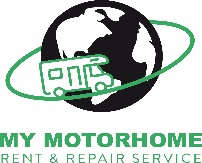 Avond19:00h receptie aangeboden door MY MOTORHOME REPAIR SERVICE Achteraf is er de mogelijkheid tot gezellig samen zijn.Zaterdag 8 april 2023Broodjesservice op bestelling 07:30hKeuze uit wit of bruin brood, witte of bruine pistolet, sandwich, chocoladekoek, croissant.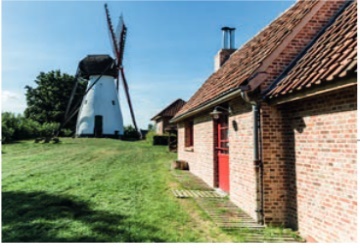 9:00h bezoek aan De Molen van Ezaart Klokkentoren van MolBakkershuisje Mol EzaartKostprijs €5/persHet verse brood dat gebakken wordt is te koop voor €414:00h Vertrek geleide fietstocht 35Km	ontdek het water en terrasjes van Mol en omstrekenOnderweg kom je de bekende Sas4 toren tegen, stop hier zeker om hem te trotseren en te genieten van het mooie uitzichtDeze fietstocht kan ook individueel gereden worden via knooppunten18:30h Avondmaal Warm buffet €18,50/persDagsoepLasagne van de chefKippenblokjes in zoet zure saus met groentjesVarkenshaasje met champignonsaus en warme groentjesKroketten20:30h Kwis voor Jan en Alleman		Er wordt gekwist, gelachen en….Zondag 09 april 2023Vanaf 8:00h afhalen van de ontbijt box (min 2 personen)Onbijtbox standaard 2p €262 croissants2 mini chocoladebroodje2 mini koffiekoekje2 witte pistolets2 grijze pistolets2 sandwiches BotertjesNutellaBelegschotel : ham – kaas – salami – kippenbroodKip curry en vleessaladeYoghurtOnbijtbox delux 2p €372 croissants2 mini chocoladebroodje2 mini koffiekoekje2 witte pistolets2 grijze pistolets2 sandwichesBotertjesNutellaBelegschotel : ham – kaas – salami – kippenbroodKip curry en vleessaladeYoghurtGerookte zalmSpek met eierenBalletjes met kriekenIn de voormiddag komt de Paashaas langs.Indien het goed weer is en er genoeg kinderen aanwezig zijn zullen er Paaseitjes geraapt worden.NamiddagEr is een fotozoektocht van ongeveer 3 Km Deze fotozoektocht is al te verkrijgen vanaf vrijdag.Er zijn mooie prijzen te winnen.13:30h Workshop bloemschikkenOnder professionele begeleiding kan u een mooi bloemstuk maken. Er is keuze uit 2 stukken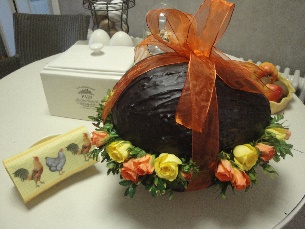 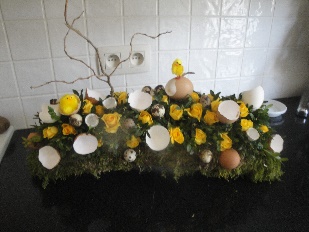 18:00 Cocktail of mocktail workshop met tapas formule €41/persoonEr zal een cocktailworkshop met 3 cocktails gegeven worden door een professionele bartender met tussendoor lekkere tapas gerechtjes.Voor de mensen die de cocktailworkshop niet meedoen, de tapas gerechtjes kunnen afgehaald worden in een box aan €22/persoonTapas aan tafelSpringroll met chilisaus en kroepoekKibbeling met huisgemaakte tartaar Kaaskroketje met gefrituurde peterseliePenne arrabiata Gegratineerd vispannetje met duchesse aardappelenSteppegras met kipfilet en gouverneursaus2 mini zoetigheden van de chefAansluitend zal er een optreden plaatsvinden van een coverband met aansluitend een DJDe prijsuitreiking van de fotozoektocht wordt bekend gemaakt na het eten.Maandag 10 april 20238:30h start van het ontbijtbuffet €17/ persoonUitgebreid assortiment van diverse verse pistoletsMini croissant, mini koffiekoek, mini chocolade broodjeHouthakkersbroodOntbijtspekA la minute gebakken omelettenBelegschotel: ontvette ham / Spaanse ham / kaas / salamiGehaktballetjes met kriekenBonen in tomatensausMini witte en zwarte pensen met appelmoesKoffie en thee in buffetFruitsapOmstreeks 16:30h verlaten we moe maar voldaan het terrein en trekken we weer veilig huiswaarts en bereiden ons voor op het volgende treffen.Kinderen tot 10jaar genieten van 20% korting op het etenU wil graag uw motorhome uitrusten met nieuwe accessoires of upgraden naar de noden van vandaag? 
My Motorhome heeft 15 jaar ervaring in de motorhome branche en is op de hoogte van de nieuwste trends en ontwikkelingen. Wij bekijken samen met u wat mogelijk is en monteren dan volgens de regels van de fabrikant. Zo hoeft u zich geen zorgen te maken over de fabrieksgarantie.U kan bij ons onder meer terecht voor montage van: lithium accu’s, zonnepanelen, lader boosters Euro 6D, omvormers naar 220v, achteruitrijcamera’s, navigatie, luifels, fietsendragers, hydraulische (hefsystemen), trekhaken, satellieten, TV, airco, multimediasystemen, autonome energiesystemen, …